Курс повышения квалификации по программе:ТИПИЧНЫЕ ОШИБКИ ПРИ ВЫДАЧЕ РАЗРЕШЕНИЙ НА СТРОИТЕЛЬСТВО И ВВОДОБЪЕКТОВ В ЭКСПЛУАТАЦИЮ. ОТВЕТСТВЕННОСТЬ ДОЛЖНОСТНЫХ ЛИЦ,РИСКИ ЗАСТРОЙЩИКОВСтоимость обучения за одного специалиста –для муниципальных образований: 3000 (НДС не облагается - статья 149 НК РФ часть II)для коммерческих организаций: __________ (НДС не облагается - статья 149 НК РФ часть II)21 - 22 сентября 2020 года г. ОренбургЗапись по тел.: + 7 (812) 912-24-61e-mail: info@stroy-esp.ruИнформация о мероприятии: очная форма обучения – 2 рабочих дня. Выдаваемый документ: удостоверение о повышении квалификации в объеме 16 часов (лицензия № 1118 от 18.08.2014г)Целевая аудитория: государственные и муниципальные служащие, осуществляющие деятельность в сфере строительства, девелоперы, застройщики, ген. подрядчики, подрядчики.Преподаватель: Первый заместитель начальника Службы государственного строительного надзора и экспертизы г. Санкт - Петербурга.Программа обучения: Модуль 1. Обзор изменений градостроительного законодательства 2018–2020 гг. Анализ значимых новелл. Правоприменительная практика последних лет.Модуль 2. Актуальные требования к составу и содержанию исходно-разрешительной документации (ГПЗУ, проекты планировки и межевания, технические условия, результаты инженерных изысканий, разрешение на строительство).Модуль 3. Порядок выдачи разрешений на строительство и внесения в них изменений.В этом блоке вопросов рассматривается:кто вправе выдавать разрешение.какой комплект документов нужен (без подробного разбора их сути).порядок подачи документов.порядок заполнения граф формы разрешения на строительство, в т.ч. типовые ошибки при заполнении.предмет проверки.порядок продления.случаи и порядок внесения изменений.кто вправе оспаривать отказ или его выдачу.Межведомственное взаимодействие при выдаче разрешений.случаи, когда разрешение на строительство не требуется Ответственность должностных лиц при неправомерной выдаче разрешений.Электронный документооборот.- Изменения в порядке выдаче разрешений на строительство – обновленный перечень документов. Подача документов в электронной форме. Особенности подачи, форматы. Получили заключение экспертизы – разрешение точно получите? Не факт. Какие шансы не получить разрешение при пройденной экспертизе и почему. Нужно ли менять разрешение при корректировке проекта? Влияние экспертного сопровождения на разрешение на строительство.разделение на этапы – особенности для линейных объектов. разделение полномочий по выдаче разрешений на строительство между различными органами власти.  порядок обжалования отказа и выданного разрешения. передача полномочий между различными органами власти. что делать, если разрешение истекло? Что делать?  – 1,5 часауведомительный порядок сноса. Для каких случаев применим. Состав документации. Нужна ли экспертиза?Модуль 4. Типовые ошибки при выдаче, выявляемые органами по контролю за соблюдением законодательства о градостроительной деятельности, судами и прокуратурами.отсутствие прав на землю.недействующие нормы, на соответствие которым проводится проверка.некорректное применение градостроительных норм, на соответствие которым проводится проверка.Модуль 5. Разрешение на ввод объекта в эксплуатацию.предмет проверки (разница между поднадзорными и не поднадзорными объектами).порядок заполнения.основания для отказа.типовые ошибки при выдаче разрешения на ввод объекта в эксплуатацию. новый предмет проверки на стадии ввода в эксплуатацию. Если вдруг… – могут ли появиться новые ограничения в процессе строительства, кто виноват и что делать? ужесточение ответственности за эксплуатацию без разрешения. кадастровый учет – ошибки, препятствующие кадастровому учету. Способы их устранения.Модуль 6. Зоны с особым статусом использования территорий, — «подводные камни».Модуль 7. Статус проекта планировки и межевания (в случаях его необходимости, основания для разработки, документы для его разработки и т. д.).Модуль 8. Полномочия по контролю за соблюдением органами местного самоуправления законодательства о градостроительной деятельности при выдаче разрешений. Исполнение предписаний органов по контролю за соблюдением законодательства органами местного самоуправления при реализации полномочий по выдаче разрешений. Риски застройщиков при привлечении к ответственности должностных лиц, неправомерно выдавших разрешения.Модуль 9. Правовой статус объектов самовольного строительства. Снос или легализация?новая терминология и новый статус работ. Снос без целей строительства – тоже в сфере регулирования ГрК РФ. Нужно уведомление и членство в СРО.новый статус объектов ИЖС. Порядок строительства (уведомления о начале/окончании строительства).очередное ужесточение требований законодательства к «самостроям», отступление от требований разрешения или от предельных параметров строительства делает объект самовольным. Невозможность легализации через изменение назначения и параметров.снос или легализация? Самострои по-новому. Отступления от проекта, последствия вплоть до сноса и изъятия участка. Полномочия госстройнадзора и порядок взаимодействия с органами местного самоуправления в сфере выявления самостроевМодуль 10. Экспертиза проектной документации и результатов инженерных изысканий. Изменение перечня объектов, подлежащих обязательной государственной экспертизе, новые случаи государственной экологической экспертизы 2019 года. порядок прохождения экспертизы (государственной или негосударственной) проектной документации и результатов инженерных изысканий. Обновленный порядок проведения госэкспертизы, постоянный порядок экспертного сопровождения, утвержденный 31.12.2019.отмена оценки достоверности сметной стоимости. Что взамен? расширение перечня объектов, проектная документация, которых подлежит экспертизе. особенности прохождения экспертизы проектной документации в электронной форме. Анализ практика, перспективы развития. ошибки экспертизы и их последствия. - Разделение полномочий. Случаи, когда экспертиза не требуется. Объект с массовым пребыванием людей – критерии.Модуль 11. Обновленный состав проектной документации с 01.07.2019. BIM-модель. Правовое регулирование. Уже в Градкодексе.Модуль 12. Госстройнадзор. Изменившийся порядок государственного строительного надзора – от садовых домиков до малоэтажного строительства и объектов, где не нужны разрешения на строительство. Что теперь является предметом проверки с 04 августа 2018 года? административная и судебная практика привлечения к ответственности за правонарушения в области строительства при осуществлении государственного строительного надзора. Риск-ориентированный подход.Модуль 13. Строительный контроль.виды, лица, осуществляющие строительный контроль.ответственность за нарушения. «Регуляторная гильотина» и ожидаемые изменения в контрольно-надзорной деятельности 2020-2022 гг. Принципиально новый подход. руководящие документы Ростехнадзора, обязательные для исполнения организациями и лицами, осуществляющими строительный контроль при строительстве, реконструкции и капитальном ремонте объектов капитального строительства (КС). изменения, внесенные в РД 11-04-2006 «Порядок проведения проверок при осуществлении государственного строительного надзора…».требования к составу и порядку ведения исполнительной документации.требования, предъявляемые к актам освидетельствования работ, конструкций, участков сетей инженерно-технического обеспечения.порядок ведения общего и (или) специального журнала учета выполнения работ.лица, имеющие право подписи исполнительной документации и документации, необходимой для ввода объектов в эксплуатацию. Модуль 14. Меры поддержки в рамках борьбы с covid-19.Круглый стол: «Разбор актуальных практических вопросов, связанных с тематикой обучения».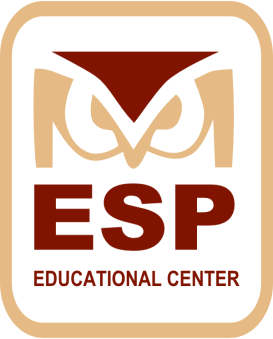 Автономная некоммерческая организация дополнительного профессионального образования «Научно – консультационный центр «Образовательные системы и проекты»